4.trieda MOTÝLIKYOBSAHOVÝ CELOK: JARNÁ PRÍRODATÉMA: DOMÁCE ZVIERATÁ A MLÁĎATÁ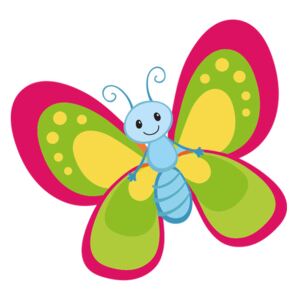 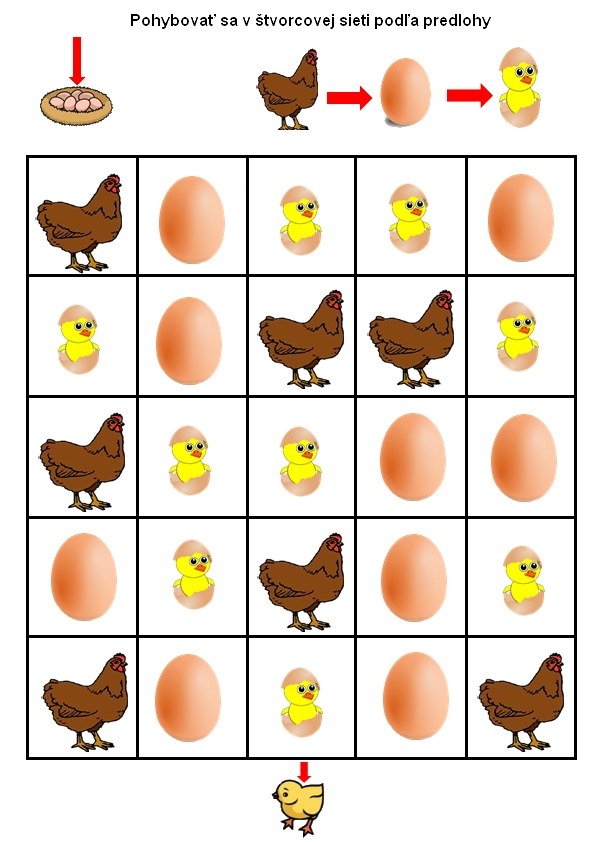 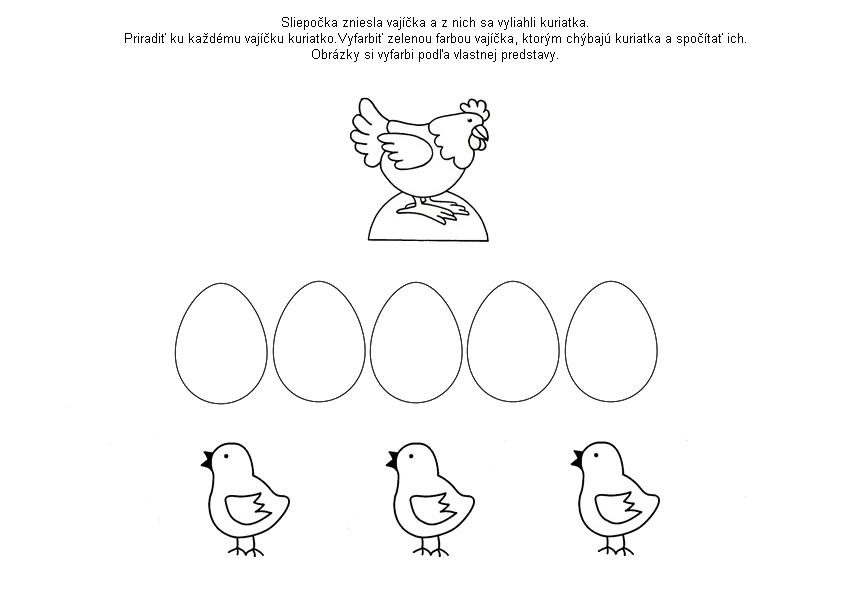 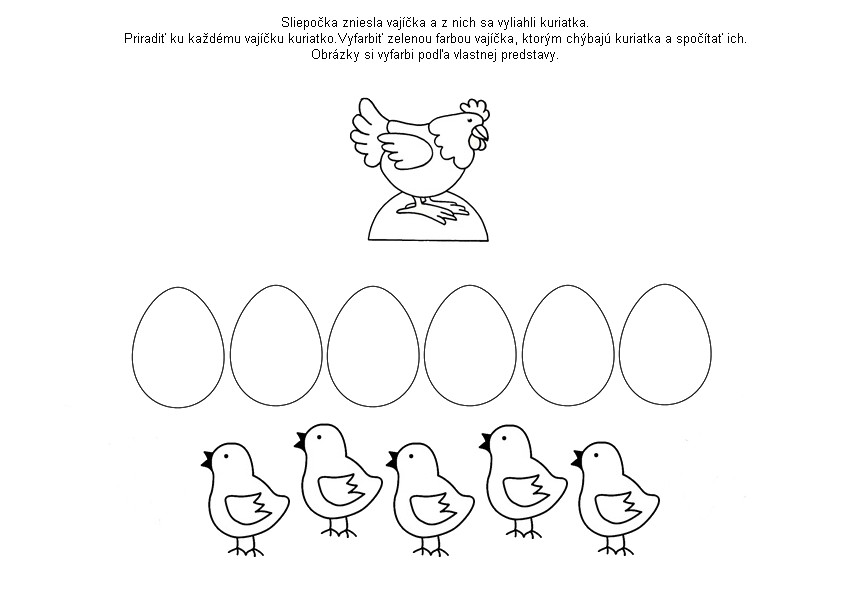 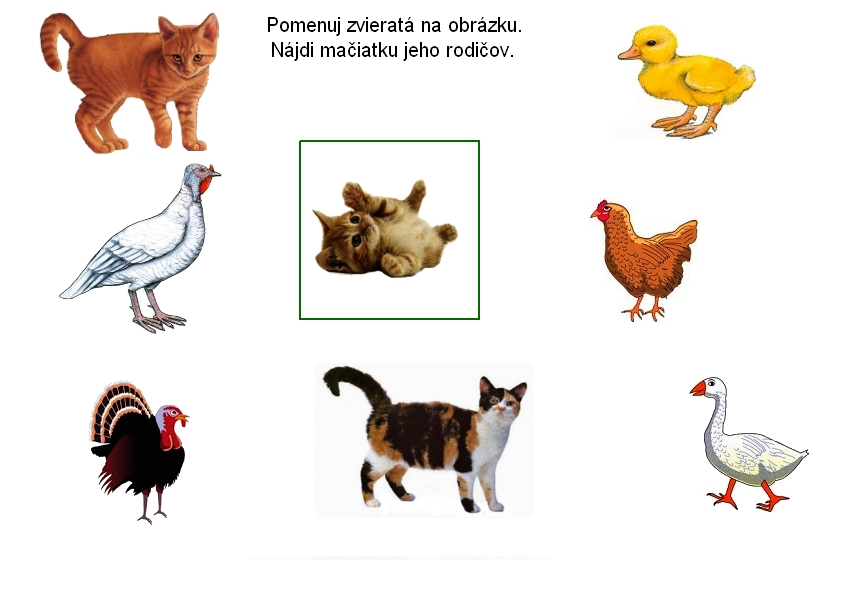 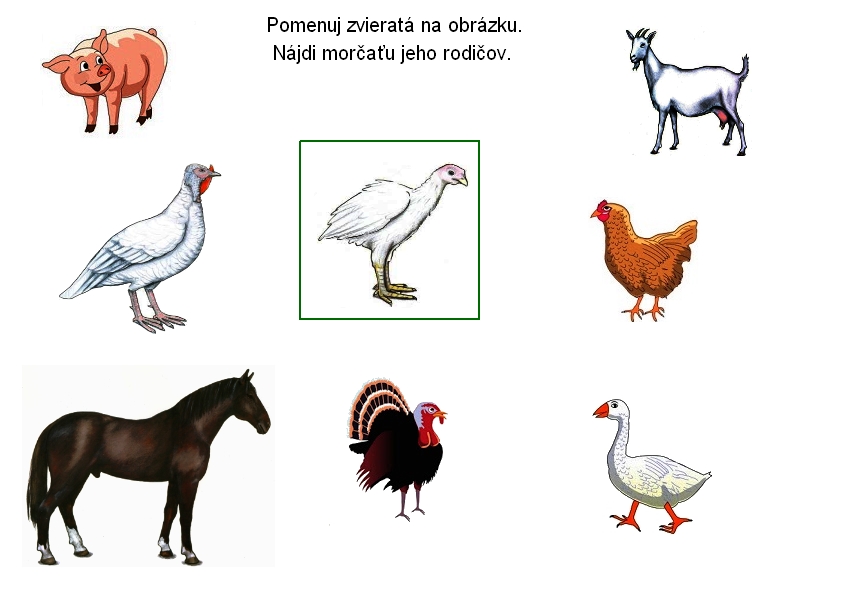 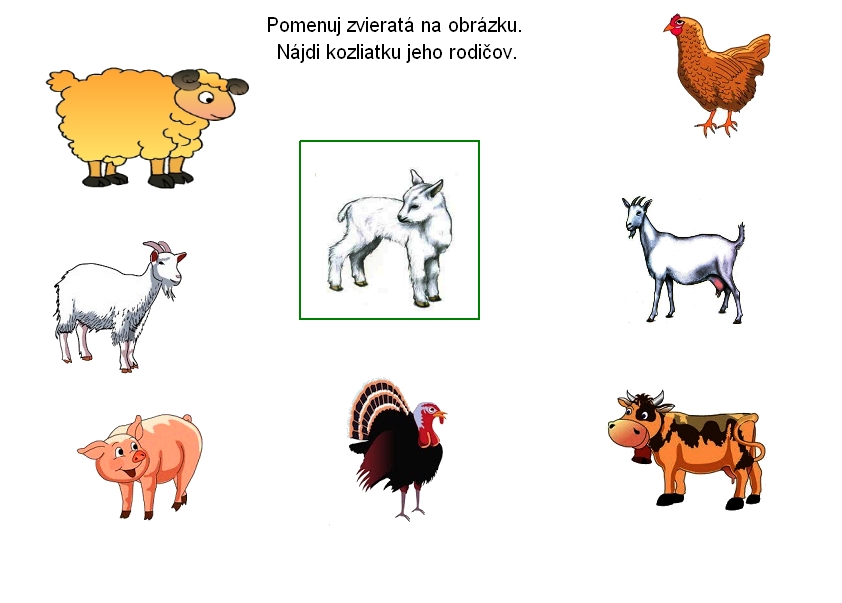 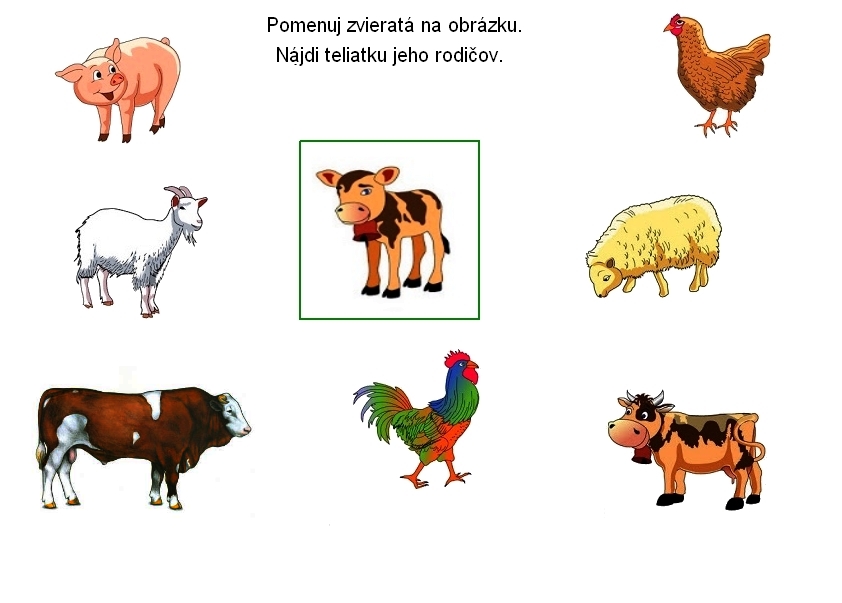 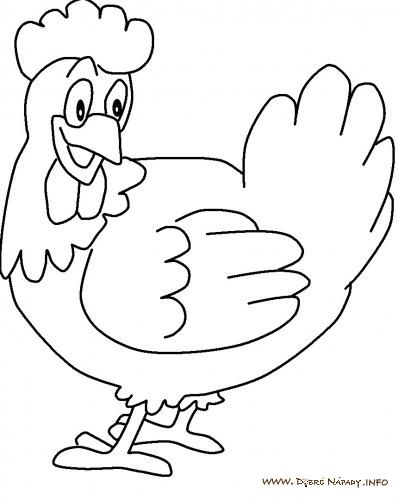 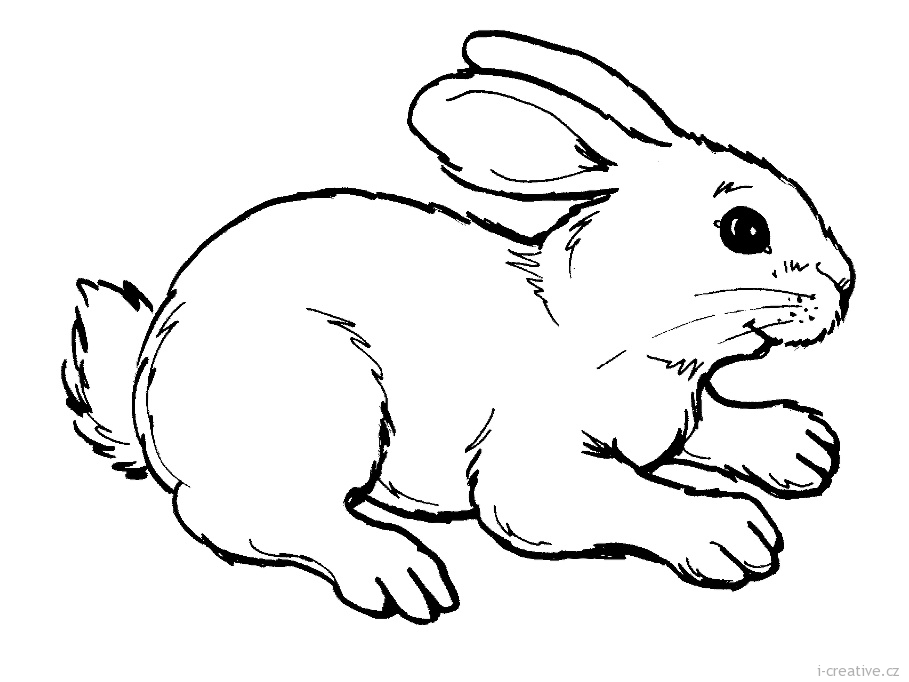 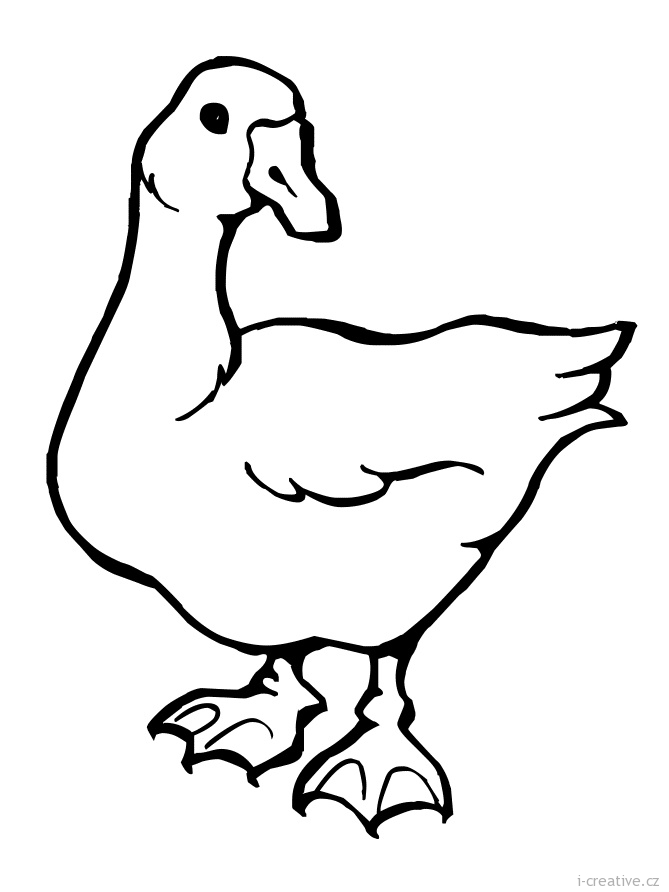 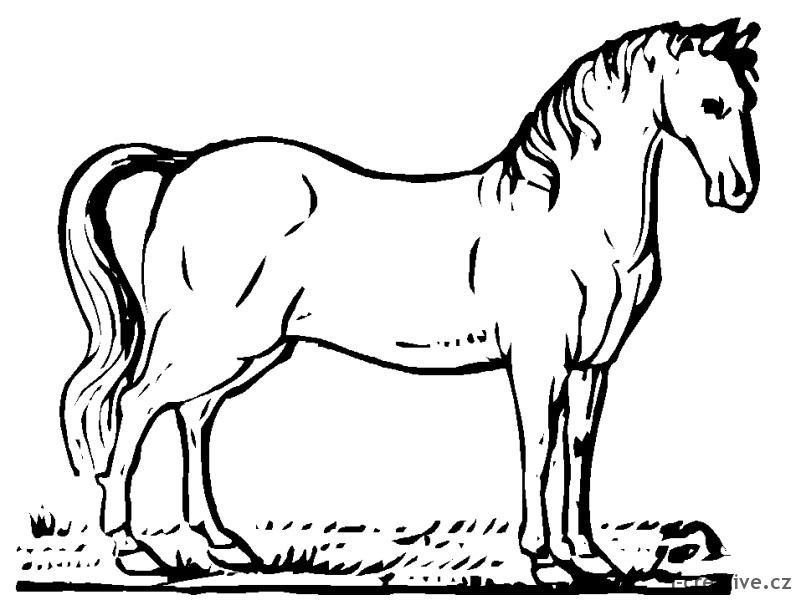 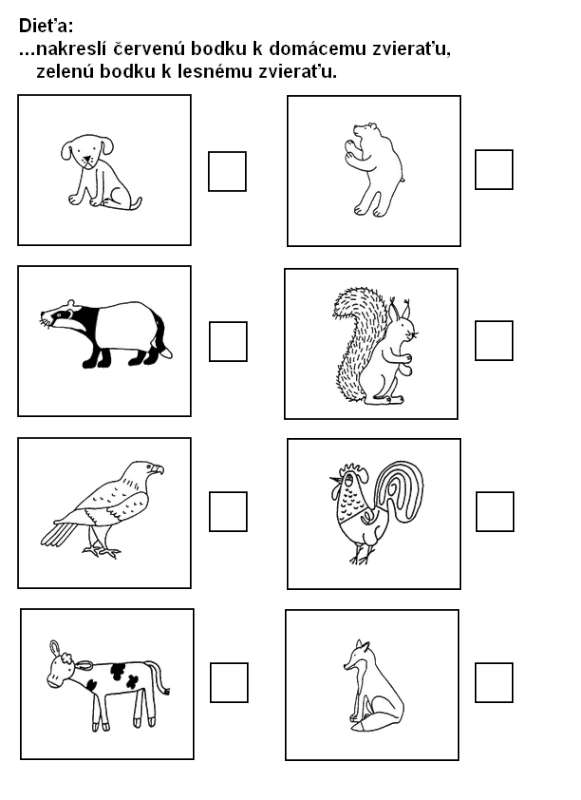 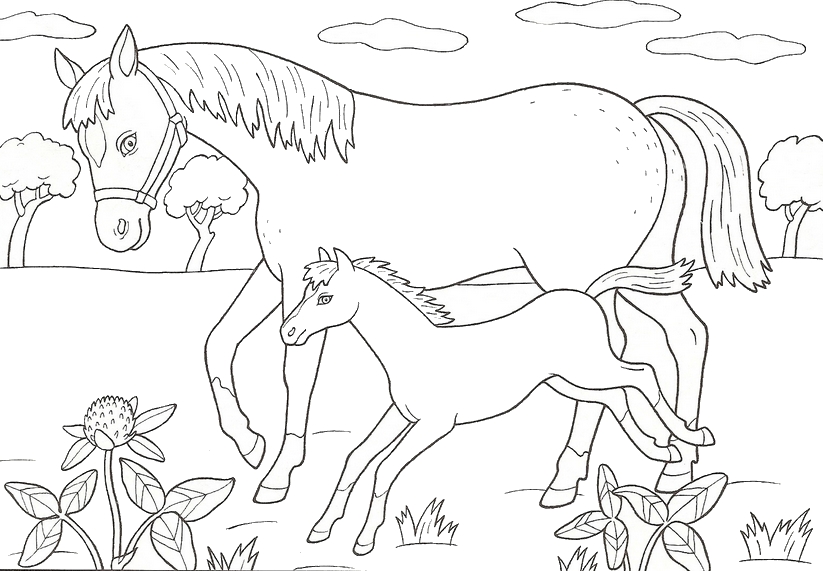 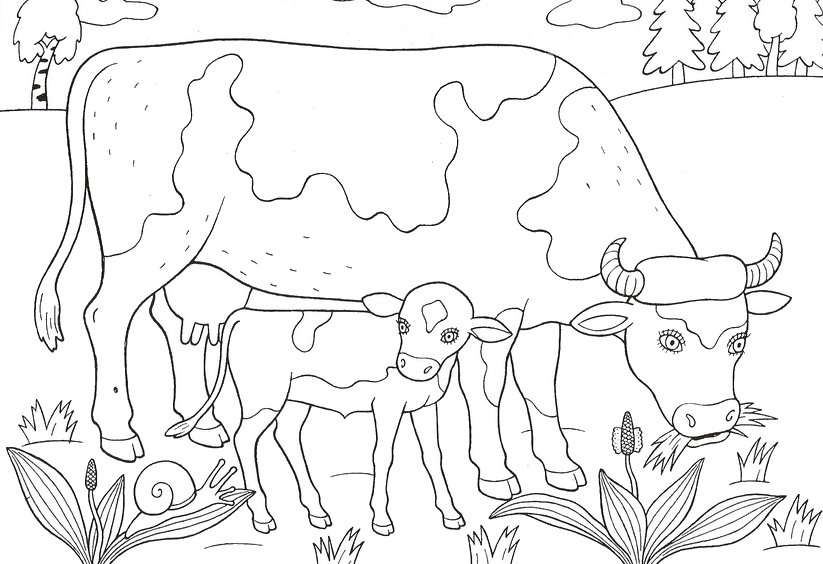 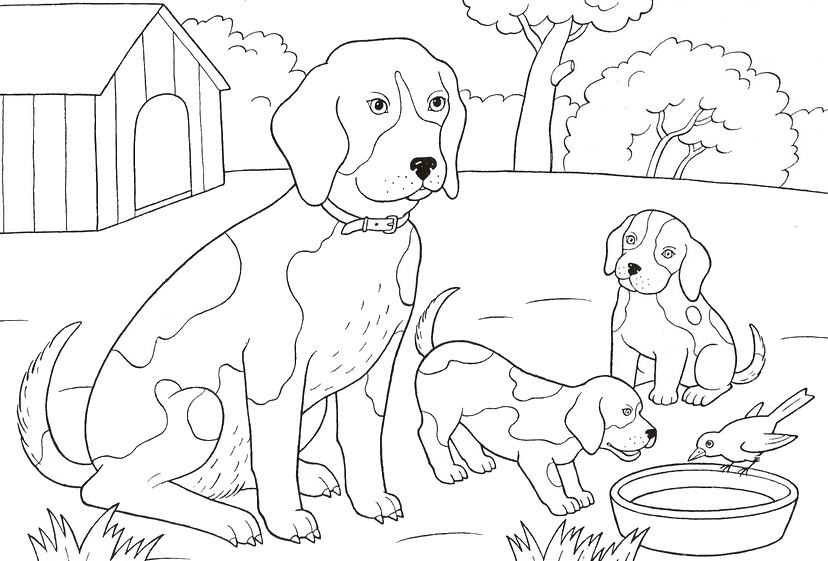 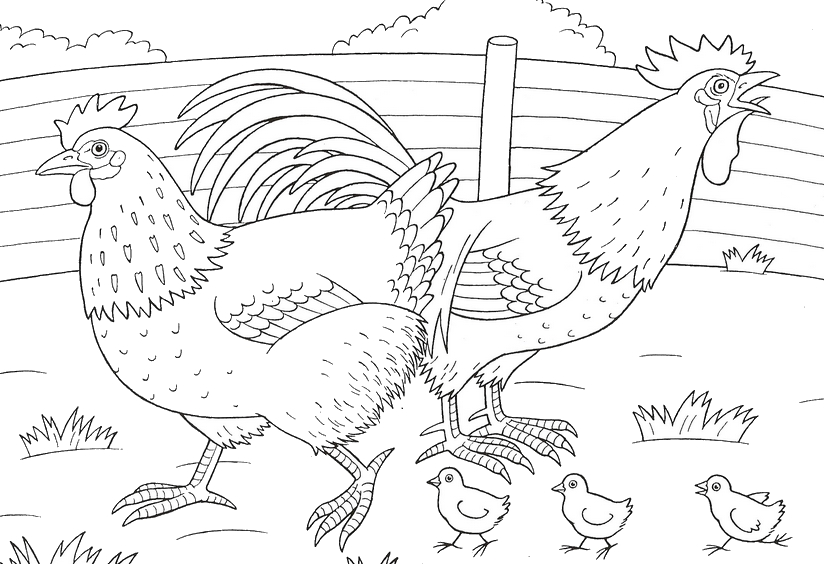 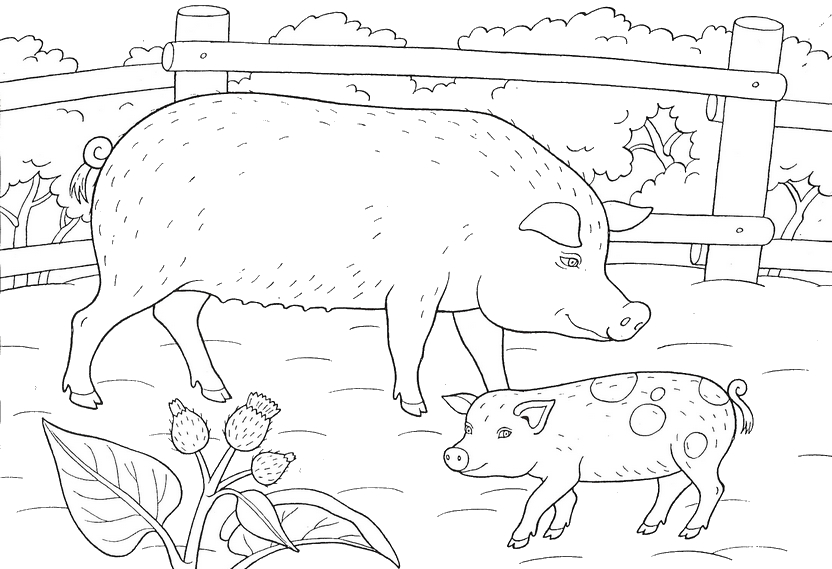 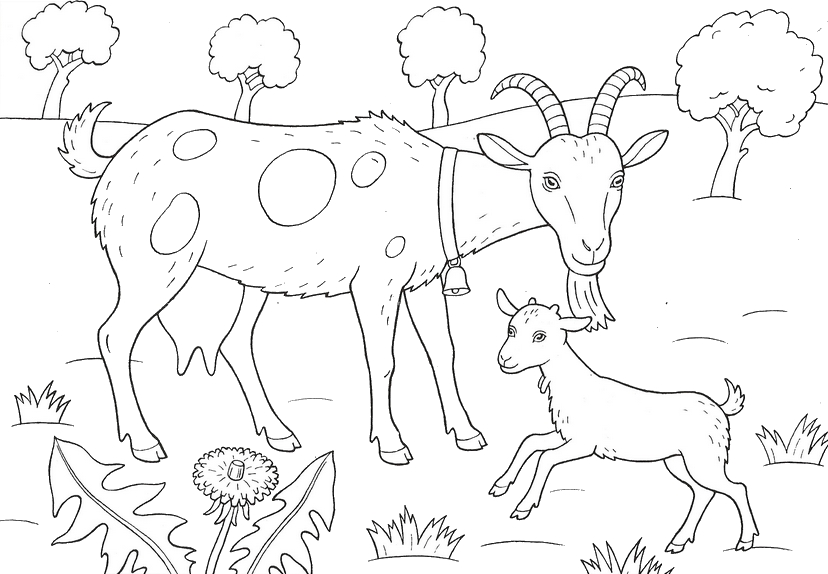 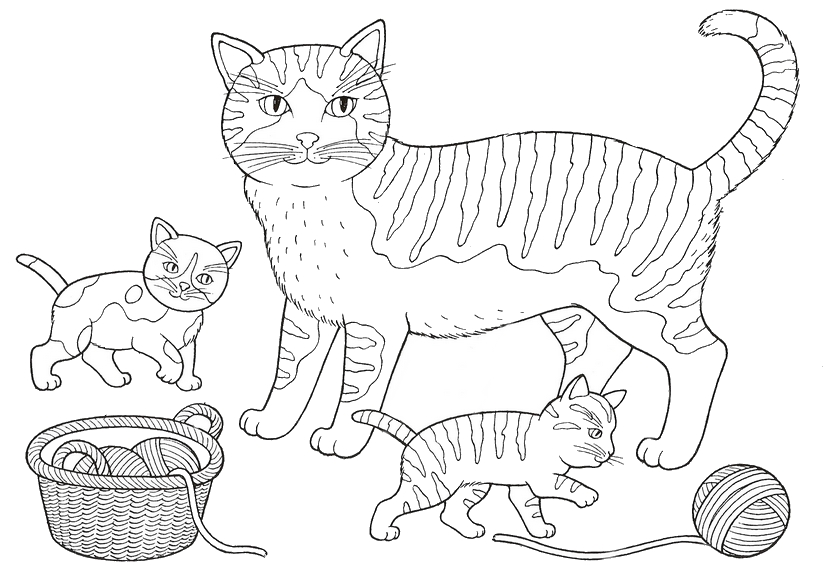 UČÍME SA KRESLIŤ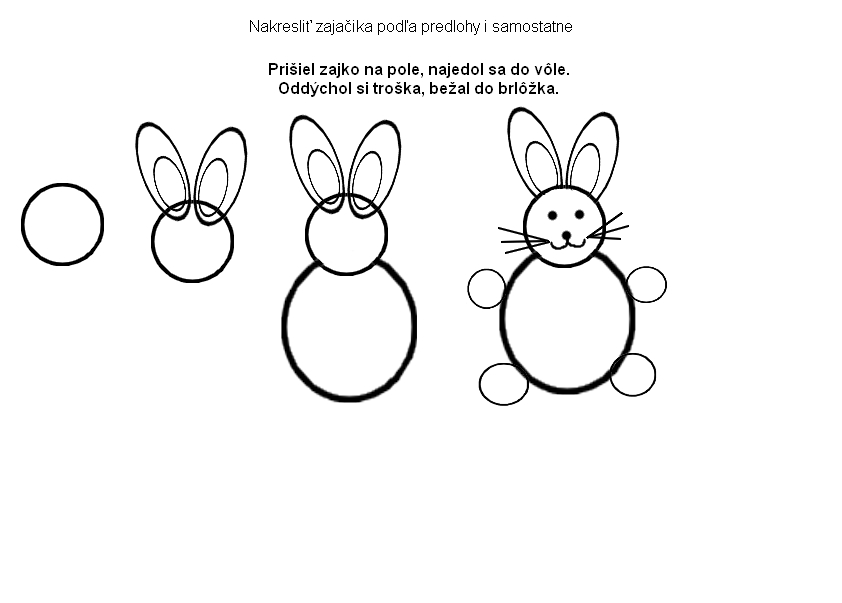 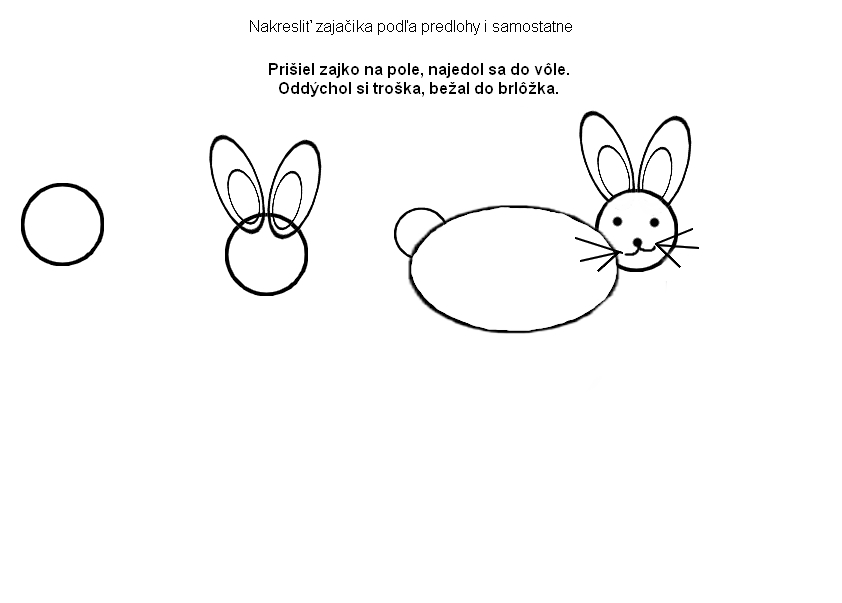 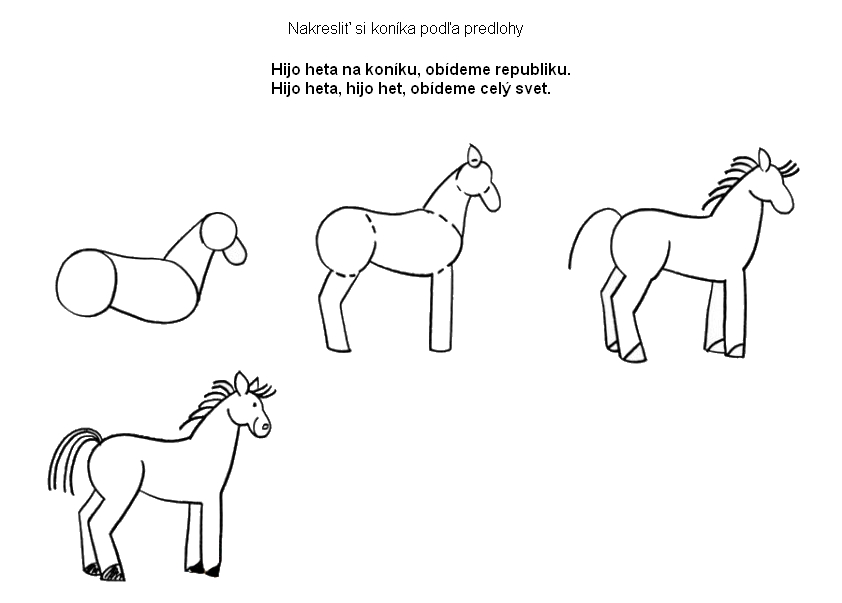 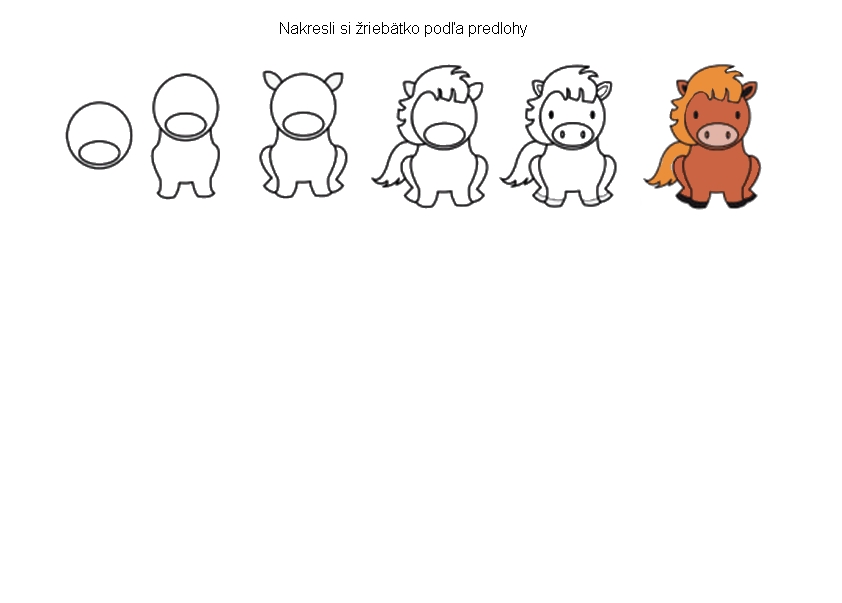 SLIEPKAZAJACHUSKOŇ